SCHOOL DISTRICT OF WESTFIELD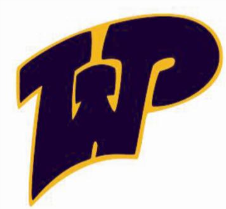 N7046 County Road MWestfield, WI  53964PH:  608-296-2107 ext. 0  FAX:  608-296-2938                            www.westfield.k12.wi.usSpecial Education Program Aide InformationIf you do not hold a Special Education Program Aide LicenseApply for a Special Education Program Aide License on-line through the Department of Public 	Instruction website at http://dpi.wi.gov/tepdl/licensing/types/special-ed-aide Complete the Support Staff Application, Substitute Support Staff Form (If applicable) and Employee Background Check found at the following link: http://www.westfield.k12.wi.us/district/employment.cfm and submit to the District Office along with a copy of your Special Education Program Aide LicensePayroll forms to be completed the first day of subbing:  ACH, I9, W4, and WT-4, see link http://www.westfield.k12.wi.us/district/forms.cfmTwo forms of ID are also required, typically driver’s license and social security card.  